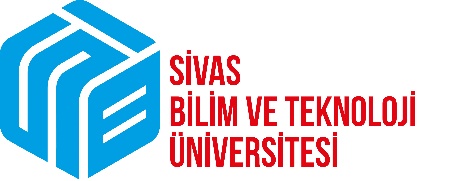 NOT: Uzmanlık Alan, Seminer ve Danışmanlık Dersleri Sınav ücret formuna yazılmamalıdır.I - ÖĞRETİM ÜYESİ BİLGİLERİI - ÖĞRETİM ÜYESİ BİLGİLERİI - ÖĞRETİM ÜYESİ BİLGİLERİI - ÖĞRETİM ÜYESİ BİLGİLERİI - ÖĞRETİM ÜYESİ BİLGİLERİUnvan Ad SOYADT.C. Kimlik NoSicil NoAnabilim DalıYarıyılı			   20… / 20…    GÜZ                       20… / 20…   BAHAR  20… / 20…    GÜZ                       20… / 20…   BAHAR  20… / 20…    GÜZ                       20… / 20…   BAHAR  20… / 20…    GÜZ                       20… / 20…   BAHARII - ÖĞRETİM ÜYESİ BEYANIII - ÖĞRETİM ÜYESİ BEYANIII - ÖĞRETİM ÜYESİ BEYANIII - ÖĞRETİM ÜYESİ BEYANIII - ÖĞRETİM ÜYESİ BEYANIEnstitümüz Eğitim-Öğretim Programına uygun olarak yaptığım sınavlara ait bilgiler aşağıya çıkarılmıştır. Gereğini arz ederim.                                                                                                                                                                                             … / … / 20…							                                                         	                  İmzaEnstitümüz Eğitim-Öğretim Programına uygun olarak yaptığım sınavlara ait bilgiler aşağıya çıkarılmıştır. Gereğini arz ederim.                                                                                                                                                                                             … / … / 20…							                                                         	                  İmzaEnstitümüz Eğitim-Öğretim Programına uygun olarak yaptığım sınavlara ait bilgiler aşağıya çıkarılmıştır. Gereğini arz ederim.                                                                                                                                                                                             … / … / 20…							                                                         	                  İmzaEnstitümüz Eğitim-Öğretim Programına uygun olarak yaptığım sınavlara ait bilgiler aşağıya çıkarılmıştır. Gereğini arz ederim.                                                                                                                                                                                             … / … / 20…							                                                         	                  İmzaEnstitümüz Eğitim-Öğretim Programına uygun olarak yaptığım sınavlara ait bilgiler aşağıya çıkarılmıştır. Gereğini arz ederim.                                                                                                                                                                                             … / … / 20…							                                                         	                  İmzaIII - DERS SINAV BİLGİLERİIII - DERS SINAV BİLGİLERİIII - DERS SINAV BİLGİLERİIII - DERS SINAV BİLGİLERİIII - DERS SINAV BİLGİLERİDers AdıDers AdıAnabilim DalıSınava Giren Öğrenci SayısıSınav TarihiIV - BİRİM ONAYLARIIV - BİRİM ONAYLARIIV - BİRİM ONAYLARIIV - BİRİM ONAYLARIIV - BİRİM ONAYLARI                                      … / … / 20…                                             … / … / 20…                                                  … / … / 20…                              Anabilim Dalı Başkanı                              Enstitü Sekreteri                                          Enstitü Müdürü                                             İmza                                                           İmza                                                                 İmza                                      … / … / 20…                                             … / … / 20…                                                  … / … / 20…                              Anabilim Dalı Başkanı                              Enstitü Sekreteri                                          Enstitü Müdürü                                             İmza                                                           İmza                                                                 İmza                                      … / … / 20…                                             … / … / 20…                                                  … / … / 20…                              Anabilim Dalı Başkanı                              Enstitü Sekreteri                                          Enstitü Müdürü                                             İmza                                                           İmza                                                                 İmza                                      … / … / 20…                                             … / … / 20…                                                  … / … / 20…                              Anabilim Dalı Başkanı                              Enstitü Sekreteri                                          Enstitü Müdürü                                             İmza                                                           İmza                                                                 İmza                                      … / … / 20…                                             … / … / 20…                                                  … / … / 20…                              Anabilim Dalı Başkanı                              Enstitü Sekreteri                                          Enstitü Müdürü                                             İmza                                                           İmza                                                                 İmza